Job title Job title Teaching Associate in Ancient HistoryJob family and levelResearch and Teaching Level 4 (Teaching Focus)Research and Teaching Level 4 (Teaching Focus)School/DepartmentSchool/DepartmentHumanities, Classics and ArchaeologyLocationUniversity Park Campus, Humanities BuildingUniversity Park Campus, Humanities BuildingPurpose of roleThe primary purpose of the role will be to undertake teaching and provide advice as a member of a teaching team within the Department of Classics and Archaeology. The role holder will have specific responsibility for teaching and contributing to modules on Classics, ancient Greek history and ancient Greek language at all levels. The role holder may also be asked to contribute to teaching in other areas of the curriculum such as Dissertation.Purpose of roleThe primary purpose of the role will be to undertake teaching and provide advice as a member of a teaching team within the Department of Classics and Archaeology. The role holder will have specific responsibility for teaching and contributing to modules on Classics, ancient Greek history and ancient Greek language at all levels. The role holder may also be asked to contribute to teaching in other areas of the curriculum such as Dissertation.Purpose of roleThe primary purpose of the role will be to undertake teaching and provide advice as a member of a teaching team within the Department of Classics and Archaeology. The role holder will have specific responsibility for teaching and contributing to modules on Classics, ancient Greek history and ancient Greek language at all levels. The role holder may also be asked to contribute to teaching in other areas of the curriculum such as Dissertation.Purpose of roleThe primary purpose of the role will be to undertake teaching and provide advice as a member of a teaching team within the Department of Classics and Archaeology. The role holder will have specific responsibility for teaching and contributing to modules on Classics, ancient Greek history and ancient Greek language at all levels. The role holder may also be asked to contribute to teaching in other areas of the curriculum such as Dissertation.Purpose of roleThe primary purpose of the role will be to undertake teaching and provide advice as a member of a teaching team within the Department of Classics and Archaeology. The role holder will have specific responsibility for teaching and contributing to modules on Classics, ancient Greek history and ancient Greek language at all levels. The role holder may also be asked to contribute to teaching in other areas of the curriculum such as Dissertation.Purpose of roleThe primary purpose of the role will be to undertake teaching and provide advice as a member of a teaching team within the Department of Classics and Archaeology. The role holder will have specific responsibility for teaching and contributing to modules on Classics, ancient Greek history and ancient Greek language at all levels. The role holder may also be asked to contribute to teaching in other areas of the curriculum such as Dissertation.Main responsibilities(Primary accountabilities and responsibilities expected to fulfil the role)Main responsibilities(Primary accountabilities and responsibilities expected to fulfil the role)Main responsibilities(Primary accountabilities and responsibilities expected to fulfil the role)Main responsibilities(Primary accountabilities and responsibilities expected to fulfil the role)% time per year1Deliver teaching and assessment across a range of modules, principally in the area of ancient Greek history but also including ancient Greek language.This teaching will involve:contributing to the first year introduction to ancient history module (‘Interpreting Ancient History’);designing, convening and teaching a 20 credit option module ‘Greece in the Archaic Age’;designing, convening and teaching the third year full-year option module ‘Greek Tragedy;convening the MA dissertation module;contributing teaching to ancient Greek (and potentially Latin) language from beginners to advanced;contributing teaching to the taught postgraduate module ‘Myth, Society and Religion’;contributing seminar teaching to existing modules in ancient history.Deliver teaching and assessment across a range of modules, principally in the area of ancient Greek history but also including ancient Greek language.This teaching will involve:contributing to the first year introduction to ancient history module (‘Interpreting Ancient History’);designing, convening and teaching a 20 credit option module ‘Greece in the Archaic Age’;designing, convening and teaching the third year full-year option module ‘Greek Tragedy;convening the MA dissertation module;contributing teaching to ancient Greek (and potentially Latin) language from beginners to advanced;contributing teaching to the taught postgraduate module ‘Myth, Society and Religion’;contributing seminar teaching to existing modules in ancient history.Deliver teaching and assessment across a range of modules, principally in the area of ancient Greek history but also including ancient Greek language.This teaching will involve:contributing to the first year introduction to ancient history module (‘Interpreting Ancient History’);designing, convening and teaching a 20 credit option module ‘Greece in the Archaic Age’;designing, convening and teaching the third year full-year option module ‘Greek Tragedy;convening the MA dissertation module;contributing teaching to ancient Greek (and potentially Latin) language from beginners to advanced;contributing teaching to the taught postgraduate module ‘Myth, Society and Religion’;contributing seminar teaching to existing modules in ancient history.Deliver teaching and assessment across a range of modules, principally in the area of ancient Greek history but also including ancient Greek language.This teaching will involve:contributing to the first year introduction to ancient history module (‘Interpreting Ancient History’);designing, convening and teaching a 20 credit option module ‘Greece in the Archaic Age’;designing, convening and teaching the third year full-year option module ‘Greek Tragedy;convening the MA dissertation module;contributing teaching to ancient Greek (and potentially Latin) language from beginners to advanced;contributing teaching to the taught postgraduate module ‘Myth, Society and Religion’;contributing seminar teaching to existing modules in ancient history.60%2Supervise final-year undergraduate dissertations and MA dissertations.Supervise final-year undergraduate dissertations and MA dissertations.Supervise final-year undergraduate dissertations and MA dissertations.Supervise final-year undergraduate dissertations and MA dissertations.10%3i) Design and undertake assessments, marking and feedback for the teaching set out above in 1.ii) Be responsible for quality control of modules in specialist area by ensuring modules designed and convened are up to date and international in its scope.iii) Where appropriate identify the need for developing the content or structure of existing Department modules and make proposals on how this should be achieved.i) Design and undertake assessments, marking and feedback for the teaching set out above in 1.ii) Be responsible for quality control of modules in specialist area by ensuring modules designed and convened are up to date and international in its scope.iii) Where appropriate identify the need for developing the content or structure of existing Department modules and make proposals on how this should be achieved.i) Design and undertake assessments, marking and feedback for the teaching set out above in 1.ii) Be responsible for quality control of modules in specialist area by ensuring modules designed and convened are up to date and international in its scope.iii) Where appropriate identify the need for developing the content or structure of existing Department modules and make proposals on how this should be achieved.i) Design and undertake assessments, marking and feedback for the teaching set out above in 1.ii) Be responsible for quality control of modules in specialist area by ensuring modules designed and convened are up to date and international in its scope.iii) Where appropriate identify the need for developing the content or structure of existing Department modules and make proposals on how this should be achieved.10%4Engage in the production of scholarship towards establishing a national reputation.Engage in the production of scholarship towards establishing a national reputation.Engage in the production of scholarship towards establishing a national reputation.Engage in the production of scholarship towards establishing a national reputation.5%5To contribute to the effective management and administration of the Department of Classics and Archaeology by performing duties allocated by the Head of Department.To contribute to the effective management and administration of the Department of Classics and Archaeology by performing duties allocated by the Head of Department.To contribute to the effective management and administration of the Department of Classics and Archaeology by performing duties allocated by the Head of Department.To contribute to the effective management and administration of the Department of Classics and Archaeology by performing duties allocated by the Head of Department.15%Person specificationPerson specificationPerson specificationEssentialDesirableSkillsExcellent oral and written communication skills, including the ability to communicate with clarity on complex informationHigh analytical ability to facilitate conceptual thinking, innovation and creativity  Ability to creatively apply relevant approaches to teaching and learning support Ability to assess and organise resource requirements and deploy effectivelyAbility to build relationships and collaborate with others, both internally and externallyAbility to engage and retain the interest and enthusiasm of students and inspire them to learnAbility to design course materials and plan to and organise the delivery and assessment of taught courses within an agreed quality frameworkKnowledge and experiencePrevious teaching experience of large and small groups at Higher Education levelExperience of teaching ancient Greek history and Greek and Latin languageExperience of providing pastoral support for studentsExperience in communicating with audiences outside academiaQualifications, certification and training (relevant to role)PhD or equivalent in relevant subject area or the equivalent in professional qualifications and experienceHigher Education teaching qualification (or working towards)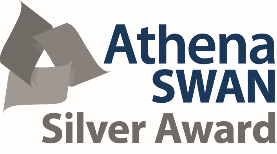 The University of Nottingham is focused on embedding equality, diversity and inclusion in all that we do. As part of this, we welcome a diverse population to join our work force and therefore encourage applicants from all communities, particularly those with protected characteristics under the Equality Act 2010.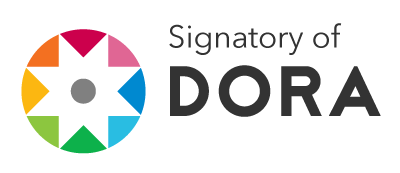 The University is a signatory of the Declaration on Research Assessment (DORA). As such we commit to focus on the scientific content of publications (where requested or provided as part of the recruitment and selection process) as a basis for review of quality, and consideration of value and impact of research conducted, rather than any proxy measures such as Journal Impact Factor.Expectations and behavioursExpectations and behavioursThe University has developed a clear set of core expectations and behaviours that our people should be demonstrating in their work, and as ambassadors of the University’s strategy, vision and values. The following are essential to the role:The University has developed a clear set of core expectations and behaviours that our people should be demonstrating in their work, and as ambassadors of the University’s strategy, vision and values. The following are essential to the role:Valuing peopleIs friendly, engaging and receptive, putting others at ease. Actively listens to others and goes out of way to ensure people feel valued, developed and supported.Taking ownershipIs clear on what needs to be done encouraging others to take ownership. Takes action when required, being mindful of important aspects such as Health & Safety, Equality, Diversity & Inclusion, and other considerations.Forward thinkingDrives the development, sharing and implementation of new ideas and improvements to support strategic objectives. Engages others in the improvement process.Professional prideIs professional in approach and style, setting an example to others; strives to demonstrate excellence through development of self, others and effective working practices.Always inclusiveBuilds effective working relationships, recognising and including the contribution of others; promotes inclusion and inclusive practices within own work area.Key relationships with othersKey relationships with others